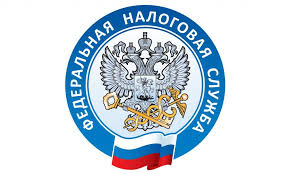                         НАЛОГОВАЯ СЛУЖБА                     ИНФОРМИРУЕТ                           Перерасчет имущественных налогов физических лиц     Перерасчет имущественных налогов физическим лицам, по ранее направленным налоговым уведомлениям проводится при наличии оснований, предусмотренных налоговым законодательством:впервые заявленная гражданином налоговая льгота или информация о прекращении существования объекта налогообложения, относящаяся к периоду, за который направлено налоговое уведомление;оспаривание кадастровой стоимости, использованной в качестве налоговой базы;снижение налоговых ставок или введение налоговых льгот в отношении периода, за который направлено налоговое уведомление;получение уточненных сведений из органов, регистрирующих объекты недвижимого имущества или транспортные средства (Росреестр, ГИБДД МВД России, ГИМС МЧС России, инспекции гостехнадзора и т.п.);исключение сведений из перечня объектов торгово-офисного назначения, предусмотренного п. 7 ст. 378.2 НК РФ;получение уточненных сведений Минпромторга России о включении транспортного средства в перечень легковых автомобилей средней стоимостью от 3 млн . рублей для определенного налогового периода.    Перерасчет проводится не более чем за три налоговых периода, предшествующих году направления налогового уведомления. При этом перерасчет не выполняется, если он влечет увеличение ранее уплаченных сумм земельного налога или налога на имущество физических лиц. То есть ухудшает положение налогоплательщика. С 1 июля 2021 года данное условие применяется и для транспортного налога.     Гражданин, имеющий право на льготу по транспортному налогу не подал заявление о ее предоставлении или не сообщил об отказе от её применения, то льгота предоставляется на основании сведений, полученных, от уполномоченных ведомств и применяется с того налогового периода, в котором у налогоплательщика возникло право на льготу.     Таким образом, перерасчёт налога проводится с месяца, в котором у физического лица возникло право на налоговую льготу.     Несмотря на то, что налог исчисляется с кадастровой стоимости, не последнюю роль играет и рыночная, если она ниже кадастровой. Снизив кадастровую стоимость до размера рыночной по результатам оспаривания, исчисленный ранее налог можно пересчитать, но только если сведения об уменьшенной кадастровой стоимости будут внесены в Единый государственный реестр недвижимости. Перерасчет земельного налога в пользу налогоплательщика будет произведен за налоговый период, в котором применялась кадастровая стоимость до её уменьшения.      Ознакомиться с перечнем налоговых льгот по всем имущественным налогам можно на сайте ФНС России, воспользовавшись сервисом «Справочная информация о ставках и льготах по имущественным налогам».https://www.nalog.gov.ru/rn25/news/tax_doc_news/10995318/